God the Omnipotent!       Hymnal 1982 no. 569   Melody: Russia      11 10. 11 9.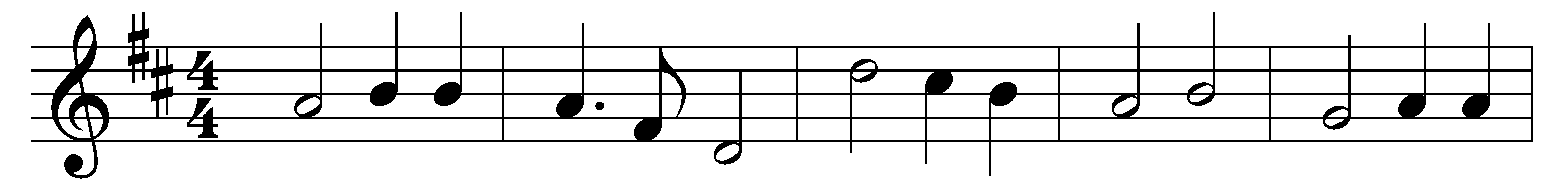 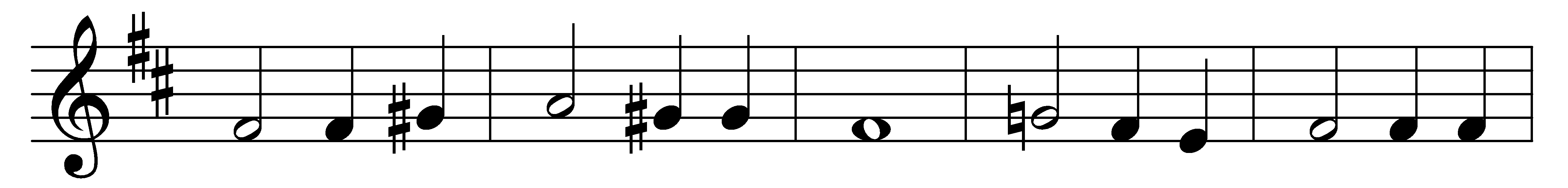 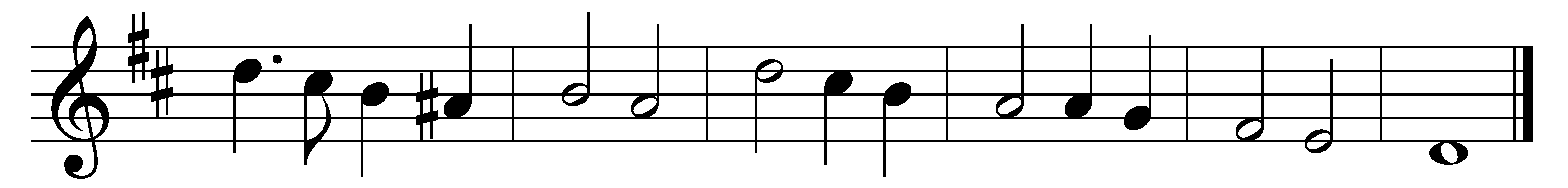 God the Omnipotent! King, who ordainestthunder thy clarion, the lightning thy sword;show forth thy pity on high where thou reignest:give to us peace in our time, O Lord.God the All-merciful! earth hath forsakenthy ways all holy, and slighted thy word;bid not thy wrath in its terrors awaken:give to us peace in our time, O Lord.God, the All-righteous One! earth hath defied thee;yet to eternity standeth thy word,falsehood and wrong shall not tarry beside thee:give to us peace in our time, O Lord.God the All-provident! earth by thy chasteningyet shall to freedom and truth be restored;through the thick darkness thy kingdom is hastening:thou wilt give peace in thy time, O Lord.Words: vv. 1 and 2: Henry Fothergill Chorley (1808-1872); vv. 3 and 4: John Ellerton (1826-1893)Music: Alexis Lvov (1799-1870)